ДЕЧЈА НЕДЕЉА  У ПУ ,,ПОЛЕТАРАЦ“  ОЏАЦИ                               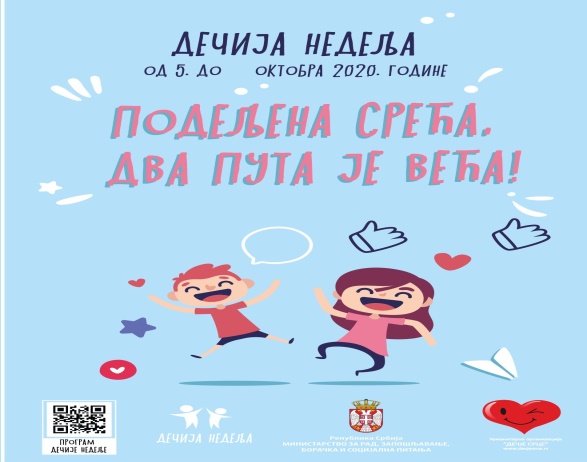 ,,Подељена срећа , два пута је већа  “          05.10.2020.-09.10.2020.Понедељак  05.10.2020.– Радионице ,,Дечја права“ -Буквар дечјих права –Љ.Ршумовић (по групама)                                                                                                           – Уређивање паноа  ,,Дечја права“-  Реализација радионица са децом из приручника Вртић као сигурно и подстицајно окружење за учење и развој деце ( део Свест о себи ) –„Слаткиш (сликовница, играчка) за друга“ – „Деца-деци“ (прикупљање,све групе)Уторак 06.10.2020.-,,У здравом телу здрав дух“ –Спортски дан  у двориштима  вртића ( активности  у оквиру група деца и васпитачи,могућност - посета спортисте из наше локалне  заједнице) -Реализација радионица са децом из приручника Вртић као сигурно и подстицајно окружење за учење и развој деце ( део Успостављање односа  ) Среда 07.10.2020.– ,,Дечји вашар“ (продаја дечјих играчака и дечјег стваралаштва у хуманитарне сврхе )- у оквиру својих група у дворишту вртића - Садња дрвећа  у дворишту вртића или парку ( у складу са могућностима) или друга еколошка активност по избору -,,Улица дечје радости“ -осликавање кредама у боји центра града и дворишта вртића „Подељена срећа ,два пута је цећа  “- Реализација радионица са децом из приручника Вртић као сигурно и подстицајно окружење за учење и развој деце ( део Одговорно доношење одлука   )Четвртак  08.10.2020.- Виртуелне посете музејима ( путем лап топа и  пројектора омогућити деци упознавање са музејима или другим културном установама ) -Реализација радионица са децом из приручника Вртић као сигурно и подстицајно окружење за учење и развој деце ( део Саморегулација   ) - ,,Дискотека“ -дечје песме о срећи, другарству ,породици...Петак  09.10.2020.– Кратки филмови за децу на тему инклузије -Реализација радионица са децом из приручника Вртић као сигурно и подстицајно окружење за учење и развој деце ( део Свест о другима) – ,,Слаткиш (сликовница, играчка)  за друга“ – „Деца деци“- паковање и слање слаткиша (сликовница,играчака)   у виду пакета  другим групама  и   ,,Златној барци “ МНРО,Оџаци